UCHWAŁA  Nr XL/303/2014Rady Powiatu Mławskiegoz dnia 28 sierpnia 2014 rokuw sprawie uchwalenia Statutu Powiatowego Urzędu Pracy w Mławie          Na podstawie art. 12 pkt 11 ustawy z dnia 5 czerwca 1998r. o samorządzie powiatowym (tekst jednolity Dz. U. z 2013r. poz. 595 z późn. zm.) oraz art. 11 ust.2 ustawy z dnia  27 sierpnia 2009r. o finansach publicznych (tekst jednolity Dz. U. z 2013r. poz. 885 z późn. zm.) Rada Powiatu Mławskiego uchwala, co następuje:§ 1Uchwala się Statut Powiatowego Urzędu Pracy w Mławie w brzmieniu stanowiącym załącznik do niniejszej uchwały.§ 2Odpowiedzialnym za wykonanie uchwały czyni się Dyrektora Powiatowego Urzędu Pracy           w Mławie.§ 3Traci moc Uchwała  Nr XXXVII/290/2006 Rady Powiatu Mławskiego w sprawie uchwalenia Statutu Powiatowego Urzędu Pracy w Mławie z dnia 23 czerwca 2006r. § 4Uchwała wchodzi w życie z dniem podjęcia.                                                                                      Przewodniczący Rady Powiatu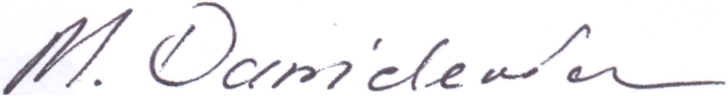                                                                                                                       Michał Stefan Danielewicz